.Phrasing Sequence: AAB AAB ABStart dance after 32 countsPART A: 32 countsA1: STOMP, HITCH, BEHIND SIDE CROSS, SIDE ROCK CROSS, CHASSE LEFTA2: KNEES HITCHES, COASTER STEP, KICK HITCH TOGETHERA3: WALK WALK ¼,  BOOGIE WALK ¼ , WALK WALK ¼ , BOOGIE WALK ¼A4: FORWARD ROCK, BACK, COASTER ¼ TURN, ¼ TURN SIDE, SHOULDER RAISEPART B: 32 countsB1: STOMP X2, STOMP, HOP X2, STOMP X2, STOMP, HOP X2B2: CROSS ROCK SIDE (RIGHT THEN LEFT), KICK OUT OUT, SHOULDER, JUMPB3: RIGHT AND LEFT FLICKSB4: STEP PIVOT ½ , RUN x3, STEP PIVOT ½ , RUN x3Rebecca Lee- rebecca_jazz@yahoo.comPhilip Sobrielo- sphilipg@hotmail.comStep Up Like A Donkey (CBA 2018)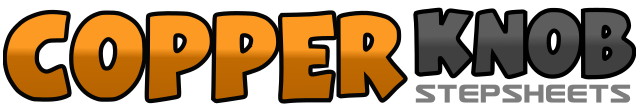 .......Count:64Wall:1Level:Phrased Intermediate.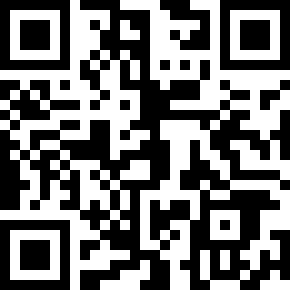 Choreographer:Rebecca Lee (MY) & Sobrielo Philip Gene (SG) - January 2018Rebecca Lee (MY) & Sobrielo Philip Gene (SG) - January 2018Rebecca Lee (MY) & Sobrielo Philip Gene (SG) - January 2018Rebecca Lee (MY) & Sobrielo Philip Gene (SG) - January 2018Rebecca Lee (MY) & Sobrielo Philip Gene (SG) - January 2018.Music:Step It Up - Alexandra StanStep It Up - Alexandra StanStep It Up - Alexandra StanStep It Up - Alexandra StanStep It Up - Alexandra Stan........1-2Stomp R forward, Hitch L (bring it to the back)3&4Cross L behind R, Step R to R, Cross L over R5&6Rock R to side, Recover L, Cross R over L7&8Step L to L side, Close R beside L, Step L to L side1&2&Hitch R , Step R beside L, Hitch L , Step L beside R3&4Hitch R , Touch R beside L, Hitch R5&6Step R back, Step L beside to R, Step R forward7&8Kick L out to L side, Hitch L , Step L beside R1,2Step R forward, Step L forward turning ¼ L (9.00)3&4Boogie Walk ¼ turn L, stepping R, L, R (6.00)5,6Step L forward, Step R forward turning ¼ L ( 3.00)7&8Boogie Walk ¼ turn L, stepping R, L, R (12.00)1&2Rock R forward, Recover L, Step R back3&4Step L back, Step R beside L, Turn ¼ L crossing L over R5,6Turn ¼  R Stepping R to R, Step L to L (12.00)7&8Bring both hand up like Egyptian(7) Lift both shoulders up (&),Drop shoulders back down(8)1,2Stomp R to R slightly forward, Stomp L to L slightly forward3&4Stomp R to R, Hop R in place x2 (alternative heel tap twice)5,6Stomp L to L slightly forward, Stomp R to R slightly forward7&8Stomp L to L, Hop L in place x2 (alternative heel tap twice)1&2Rock R over L, Recover L, Step R to R3&4Rock L over R, Recover R, Step L to L5&6Kick R forward, Step R to R, Step L to L7&8Push R shoulder to R side, Push L shoulder to L side, Jump both feet in place1&2&Flick R out to R side, Step R beside L, Flick L out to L side, Step L beside R3&4&Flick R out to R side, Touch R beside L, Flick R out to R side, Step R beside L5&6&Flick L out to L side, Step L beside R, Flick L out to L side, Step R beside L7&8&Flick L out to L side, Touch L beside R, Flick L out to L side, Step L beside R1,2Step R forward, Pivot ½ turn L3&4Run forward- R, L, R5,6Step L forward, Pivot ½ turn R7&8Run forward – R, L, R